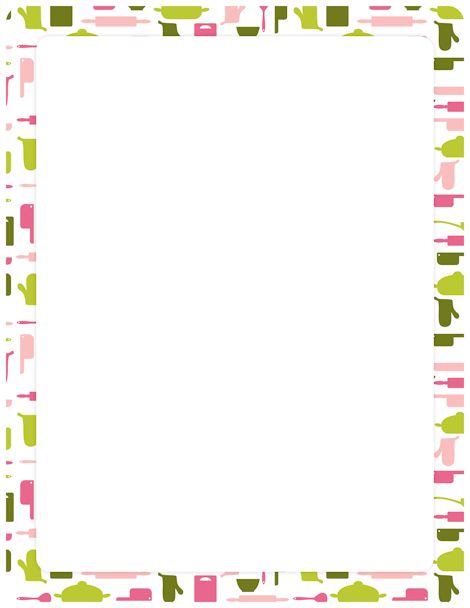                         臺中市私立向陽托嬰中心3.6.9.12月餐點表日上午點心中餐中餐下午點心日上午點心7m-1y2m1y2m以上下午點心1時令水果糊/粒/片花椰雞肉粥洋蔥炒肉絲、蒸蛋季 節時蔬白蘿蔔蛋黃粥2時令水果糊/粒/片花椰雞肉粥洋蔥炒肉絲、蒸蛋季 節時蔬白蘿蔔蛋黃粥3時令水果糊/粒/片蔬菜碎肉粥台式切仔麵季 節時蔬海帶芽雞柳粥4時令水果糊/粒/片胡蘿蔔肉末燉粥瓜子肉、胡蘿蔔炒玉米季 節時蔬蒲瓜碎肉粥5時令水果糊/粒/片大白菜碎肉粥搶鍋麵季 節時蔬肉末櫛瓜粥1時令水果糊/粒/片大白菜燴鮮魚粥鮮魚什錦燴飯季 節時蔬木耳雞丁粥2時令水果糊/粒/片小松菜碎肉粥玉米筍炒肉絲、紅燒白蘿蔔季 節時蔬馬鈴薯滑蛋粥3時令水果糊/粒/片雞肉末蔬菜燉粥紅燒杏鮑菇木耳雞柳、蒸蛋季 節時蔬雞絲蔬菜粥4時令水果糊/粒/片高麗菜碎粥肉番茄菇菇義大利麵	季 節時蔬南瓜鹹粥5時令水果糊/粒/片紅蘿蔔豆腐燉粥紅燒肉、滷油豆腐季 節時蔬大頭菜小魚粥1時令水果糊/粒/片高麗菜碎粥肉馬鈴薯燉肉、清炒川耳季 節時蔬豆腐絞肉粥2時令水果糊/粒/片菇菇蒸肉末粥香蒸肉、燴什錦鮮菇季 節時蔬地瓜肉末粥3時令水果糊/粒/片大黃瓜肉末粥什錦雞柳、蒸蛋季 節時蔬香菇肉粥4時令水果糊/粒/片高麗菜蛋黃粥高麗菜蛋炒飯季 節時蔬絲瓜滑蛋粥5時令水果糊/粒/片    洋蔥雞肉末粥番茄菇菇義大利麵	季 節時蔬皇帝豆雞丁粥1時令水果糊/粒/片洋蔥肉末粥豬肉壽喜燒、紅燒豆腐季 節時蔬毛豆蛋黃粥2時令水果糊/粒/片蔬菜燉肉粥馬鈴薯燉肉、清炒川耳季 節時蔬冬瓜肉末粥3時令水果糊/粒/片番茄蔬菜蛋花粥番茄蔬菜蛋包麵季 節時蔬鮮香菇肉粥4時令水果糊/粒/片鯛魚紅蘿蔔燉粥清蒸鯛魚片、番茄炒蛋季 節時蔬地瓜碎肉粥5時令水果糊/粒/片高麗菜碎粥肉紅蘿蔔洋蔥肉末蛋炒飯季 節時蔬番茄豆腐粥1時令水果糊/粒/片胡蘿蔔蛋粥什錦蔬菜麵季 節時蔬鴻喜菇肉末粥2時令水果糊/粒/片洋蔥雞肉末粥豬肉壽喜燒、紅燒豆腐季 節時蔬櫛瓜肉末粥若您的寶寶對以上食物過敏，請先行告知老師。若因季節影響食材的採買，本中心會做彈性的調整，恕不再另行告知，敬請見諒。本餐點表為每月預定內容，本中心將依每位嬰幼兒發展狀況提供合適的餐點。若您的寶寶對以上食物過敏，請先行告知老師。若因季節影響食材的採買，本中心會做彈性的調整，恕不再另行告知，敬請見諒。本餐點表為每月預定內容，本中心將依每位嬰幼兒發展狀況提供合適的餐點。若您的寶寶對以上食物過敏，請先行告知老師。若因季節影響食材的採買，本中心會做彈性的調整，恕不再另行告知，敬請見諒。本餐點表為每月預定內容，本中心將依每位嬰幼兒發展狀況提供合適的餐點。若您的寶寶對以上食物過敏，請先行告知老師。若因季節影響食材的採買，本中心會做彈性的調整，恕不再另行告知，敬請見諒。本餐點表為每月預定內容，本中心將依每位嬰幼兒發展狀況提供合適的餐點。若您的寶寶對以上食物過敏，請先行告知老師。若因季節影響食材的採買，本中心會做彈性的調整，恕不再另行告知，敬請見諒。本餐點表為每月預定內容，本中心將依每位嬰幼兒發展狀況提供合適的餐點。若您的寶寶對以上食物過敏，請先行告知老師。若因季節影響食材的採買，本中心會做彈性的調整，恕不再另行告知，敬請見諒。本餐點表為每月預定內容，本中心將依每位嬰幼兒發展狀況提供合適的餐點。